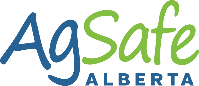 Check the items that apply to your work, then using the back of this sheet, list the number and the hazards and describe how you will eliminate or control the hazards.List the hazards and describe how you will eliminate or control the hazards.Important: Retain a copy of this document in your farm records.Work site/locationDate completedEmergency communication methodEmergency transport plan in placeEmergency roles (i.e., first aid)Working alone plan in placeEmergency equipment on siteMuster pointGeneral General What can go wrong?1. Housekeeping (not tidy, slip/trip potential)15. Repeated or ongoing heavy lifting, lifting awkward loadsHow bad could it be?2. Others working in the area (overhead, under, beside)16. Loose clothing, laces or hairHow can I prevent things from going wrong?3. Animals in work area (under, beside)17. Fatigue, long work hours, overtime, low sleepFARMERSêCARE4. Children or visitors in work area18. Distractions, texting, talking & driving, child in the cabF Fall from height or slip, trip & fall related hazards5. Chemicals used or in area (i.e., vapors, fumes, mists, etc.)19. Stress, not enough labour, breakdowns, etc.A Air quality issues, respiratory hazards, hazardous atmospheres6. Dusts or fibers in area (i.e., grain, wood or road dust)20. Violence, harassment, road rage, etc.R Roll overs or run over related hazards7. Potential for low oxygen or toxic atmosphere 21. Substance use or misuse (i.e., medications due to illness)M Machinery or motor vehicle related hazards8. Noise in area 22. Tool or equipment damage/defectsE Energy sources have been isolated, released and proven safe.9. Problematic light levels (i.e., too bright or too dark)23.R Remote work or working alone being performed10. Hot/cold work environment, surfaces, materials, parts, etc.24.S Secure loads; loads needing proper securement11. Weather conditions (i.e., wind, rain, snow, ice, lightening, etc.)25.C Chemical exposure; chemical use, handling or storage hazards12. Working near energized equipment or rotating parts26.A Animal handling; animal related hazards13. Awkward body positions and/or long hours sitting or standing27.R Restricted or confined spaces14. Repetitive motions or motions requiring excessive force28.E Electrocution; electrical hazards, overhead powerlines, etc.#HazardsHow hazards will be eliminated or controlledPrint first and last name of those involvedSignaturePrint first and last name of those involvedSignature